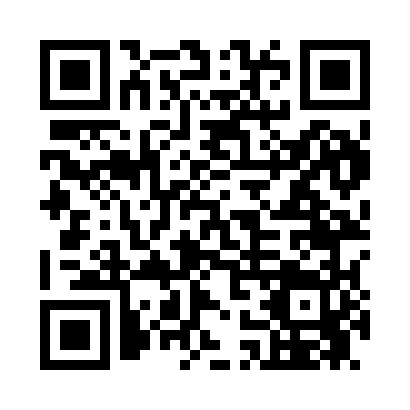 Prayer times for Coruco, New Mexico, USAWed 1 May 2024 - Fri 31 May 2024High Latitude Method: Angle Based RulePrayer Calculation Method: Islamic Society of North AmericaAsar Calculation Method: ShafiPrayer times provided by https://www.salahtimes.comDateDayFajrSunriseDhuhrAsrMaghribIsha1Wed4:536:1012:594:437:489:062Thu4:516:0912:594:447:499:073Fri4:506:0812:594:447:509:084Sat4:496:0712:584:447:519:095Sun4:476:0612:584:447:529:106Mon4:466:0512:584:447:539:117Tue4:456:0412:584:447:539:128Wed4:446:0312:584:447:549:139Thu4:436:0212:584:447:559:1410Fri4:416:0112:584:447:569:1511Sat4:406:0012:584:457:579:1612Sun4:395:5912:584:457:579:1813Mon4:385:5812:584:457:589:1914Tue4:375:5812:584:457:599:2015Wed4:365:5712:584:458:009:2116Thu4:355:5612:584:458:019:2217Fri4:345:5512:584:458:019:2318Sat4:335:5512:584:458:029:2419Sun4:325:5412:584:468:039:2520Mon4:315:5312:584:468:049:2621Tue4:305:5312:584:468:049:2722Wed4:305:5212:594:468:059:2823Thu4:295:5212:594:468:069:2924Fri4:285:5112:594:468:079:3025Sat4:275:5112:594:478:079:3126Sun4:275:5012:594:478:089:3227Mon4:265:5012:594:478:099:3328Tue4:255:4912:594:478:099:3329Wed4:255:4912:594:478:109:3430Thu4:245:4912:594:478:119:3531Fri4:235:481:004:488:119:36